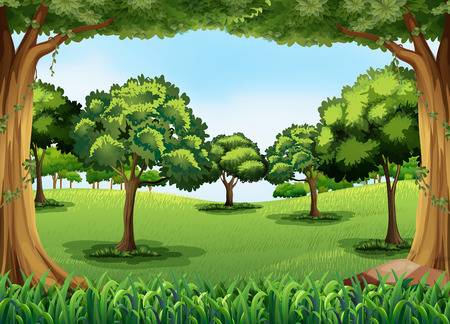 1-Resimdeki ekosistemde çok sayıda tür ve canlının yaşamasında aşağıdakilerden hangisi etkili değildir ?A. Besin bulma ve barınma imkanının fala olmasıB. Neslin devam etme şansının yüksek olmasıC. Toprağın mineral oranının düşük olmasıD. İklimin sıcak ve toprağın nemli olması2-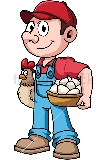 	En Az		En Fazla	A.	Dağlar 	GöllerB.	Çöller 		OrmanlarC.	Çöller 		OvalarD.	Ormanlar	Bataklıklar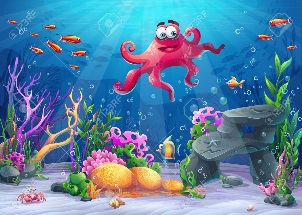 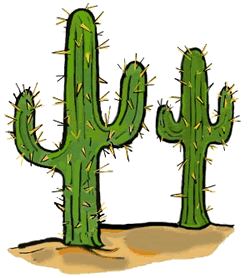 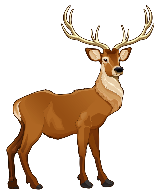 3-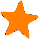 Ren geyikleri, kuzeyde kutuplara yakın yerlerde yaşarlar.	Mercanlar, denizin yüzeye yakın ılık sularında yaşarlar.	Kaktüsler çöl ortamında yaşarlar.Yukarıda verilen canlıların belirtilen ortamlarda yaşamalarını sağlayan temel faktör aşağıdakilerden hangisidir ?A. Toprak		B. SuC. Sıcaklık		D. Hava4-Denilerdeki bitki ve hayvan türlerinin büyük bir bölümü su yüzeyi ile 100 metre derinlik arasındaki bölgede yaşar.Bu durumun sebepleri arasında,I. Işığın derin sulara inmemesiII. Derin suların çok soğuk olmasıIII. Yüzeye yakın sularda daha fazla çözünmüş hava bulunmasıfaktörlerinden hangisi ya da hangileri bulunur ?A. Yalnız I		B. I ve IIC. I ve III		D. I, II ve III5-Biyoçeşitliliğin sağlık ve ekonomi üzerinde yararları vardır.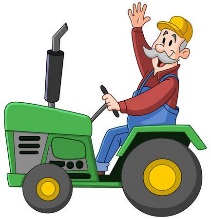 A. Ormanların hayvanlara barınak sağlamasıB. Söğüt yaprağından ilaç üretimiC. Meşe ağacından mobilya üretimiD. Pamuk bitkisinden iplik üretimi6-Aşağıda verilen canlılardan hangisi yalnızca ülkemizde yaşamaktadır ?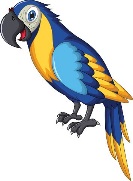 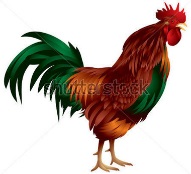 A. 			B. Denizli Horozu		      Papağan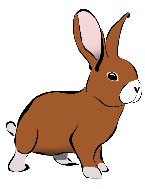 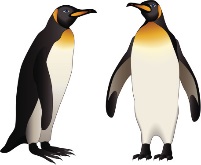 C.			D. Penguen		Tavşan7-Aşağıda yıllar önce ülkemizde yaşamış ancak şu an nesli tükenmiş Anadolu Kaplanı verilmiştir ?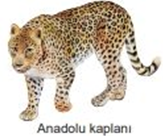 Bu canlının neslinin tükenmesi ile ilgili hangi öğrencinin yaptığı yorum yanlıştır ?A.Caner :Postu için aşırı avlanma sonucu yok olmuş olabilir.B.Ali : Yaşadığı alandaki sular kirletilmiş olabilir.C.Mehmet : Aşırı otlatma sonucu canlının doğrudan besin kaynağı tükenmiş olabilir.D.Sueda : Doğal yaşam alanı insanlar tarafından tahrip edilmiş olabilir.8-Nesli tükenme tehlikesi altında olan bir canlı türünü korumak için :I. Tabiat parkları oluşturulmalıdır.II. Risk altındaki canlıların avlanması tamamen yasaklanmalıdır.III. İnsanların bu canlıları evlerine almalarına izin verilmelidir.Uygulamalarından hangileri yapılabilir ?A. I ve II		B. I ve IIIC. II ve III		D. I, II ve III9- Aşağıda verilen bitkilerin hangisinin nesli ülkemizde tükenme tehlikesi altındadır ?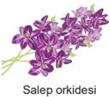 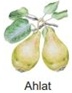 A. 			B. 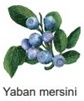 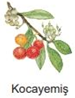 C. 			D.www.HangiSoru.com10-  Doğadaki biyoçeşitliliğin ekolojik dengeye sağladığı katkılarla ilgili, aşağıda verilenlerden hangisi yanlıştır ?A. Salgın hastalıkların oluşmasına sebep olur.B. Besin ağlarının oluşmasını sağlar.C. İnsanların madde ve enerji ihtiyacını karşılar.D. Su ve havadaki oksijen ile karbondioksitin oranını düzenler.11-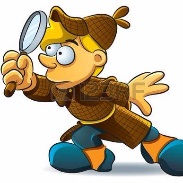 A. Beslenmek için birbirine bağlıdırlar.B. Bitkiler büyümek için hayvanları kullanır.C. Hayvanlar, bitkilere muhtaç değildir.D. Canlılar arasında bir alışveriş yoktur.12-Canlılarla ilgili olarak, dört arkadaşın aşağıda belirtilen ifadelerinden hangisi doğru değildir ?A. 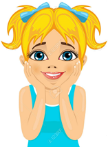 SUEDA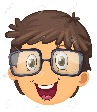 B. FIRAT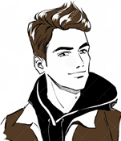 C.       BURAK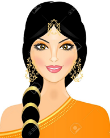 D. SEZEN